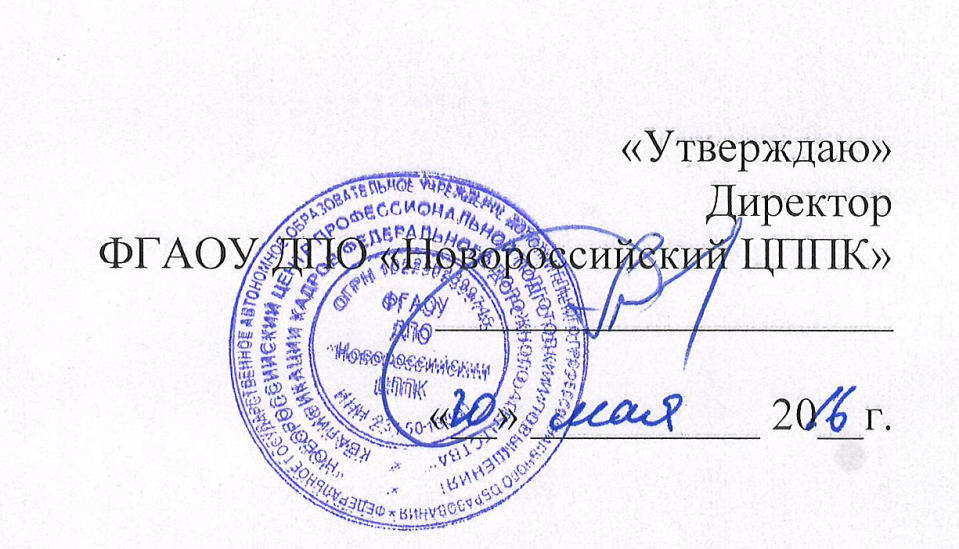 ПОЛОЖЕНИЕОБ ОКАЗАНИИ ПЛАТНЫХ ОБРАЗОВАТЕЛЬНЫХ УСЛУГфедерального государственного автономного образовательногоучреждения дополнительного профессионального образования«Новороссийский центр профессиональной подготовки и повышенияквалификации кадров Федерального дорожного агентства»(ФГАОУ ДПО «Новороссийский ЦППК»)г. Новороссийск2016 годОбщие положения.             1.1 Настоящее Положение разработано в соответствии с Федеральным законом от 29.12.2012 №273-Ф3 «Об образовании в Российской Федерации», Законом Российской Федерации от 07.02.1992 №2300-1 «О защите прав потребителей», Постановлением Правительства Российской Федерации от 15.08.2013 № 706 «Об утверждении правил оказания платных образовательных услуг», Уставом ФГАОУ ДПО «Новороссийский ЦППК» и регулирует отношения, возникающие между Заказчиком и Исполнителем при оказании платных образовательных услуг.1.2 Понятия, используемые в настоящем Положении, означают: «Заказчик» - физическое и (или) юридическое лицо, имеющее намерение заказать либо заказывающее платные образовательные услуги для себя или иных лиц на основании договора; «Исполнитель» - федеральное государственное автономное образовательное учреждения дополнительного профессионального образования «Новороссийский центр профессиональной подготовки и повышения квалификации кадров Федерального дорожного агентства», далее именуемое Центр образования, оказывающее платные образовательные услуги. «Обучающийся» - физическое лицо, осваивающее образовательную программу.              1.3 Деятельность по оказанию платных образовательных услуг относится к самостоятельной хозяйственной деятельности образовательной организации, приносящей доход, и осуществляется на основании Устава.              1.4 Платные образовательные услуги оказываются обучающимся на договорной основе.  1.5 Настоящее Положение является локальным нормативным актом, регламентирующим деятельность образовательной организации, и определяет порядок и условия предоставления платных образовательных услуг.1.6 Положение принимается и утверждается директором Центра образования.            1.7 Перечень платных образовательных услуг согласовывается и утверждается приказом руководителя с учетом спроса на конкретные виды услуг и анализа возможностей Центра образования по оказанию пользующихся спросом видов услуг.           1.8 Исполнитель обязан обеспечить Заказчику оказание платных образовательных услуг в      полном объеме в соответствии с образовательными программами и условиями договора.1.9Увеличение стоимости платных образовательных услуг после заключениядоговора не допускается, за исключением увеличения стоимости указанных услуг с учетом     уровня инфляции.Порядок информирования Заказчика об оказании платных образовательных услуг.             2.1 Исполнитель обязан до заключения договора и в период его действия предоставлять Заказчику достоверную информацию о себе и об оказываемых платных образовательных услугах, обеспечивающую возможность их правильного выбора.2.2 Исполнитель обязан довести до Заказчика информацию, содержащую сведения о предоставлении платных образовательных услуг в порядке и объеме, которые предусмотрены Законом Российской Федерации «О защите прав потребителей», Федеральным законом «Об образовании в Российской Федерации» и ФЗ № 152 «О персональных данных». Информация, предусмотренная пунктами 2.1. и 2.2. настоящего Положения, предоставляется Исполнителем в месте фактического осуществления образовательной деятельности.2.3 Исполнитель обязан довести до Заказчика (в том числе путем размещения в удобном для обозрения месте) информацию, содержащую следующие сведения:а) наименование и место нахождения (адрес) учреждения, сведения о наличии лицензии на право ведения образовательной деятельности;б) перечень (виды) образовательных программ, формы и сроки их освоения;в) стоимость образовательных услуг и порядок их оплаты;г) порядок приема и требования к поступающим;д) форма документа, выдаваемого по окончании обучения.2.4 Исполнитель обязан также предоставить для ознакомления по требованию потребителя:а) устав организации,б) лицензию на осуществление образовательной деятельности и другие документы, регламентирующие организацию образовательного процесса;в) адрес и телефон учредителя;г) образцы договоров об оказании платных образовательных услуг.2.5 Информирование Заказчика проводится на русском языке.Реклама платных образовательных услуг.Центр образования вправе рекламировать свою деятельность по оказанию платных образовательных услуг в соответствии с законодательством РФ.Реклама платных образовательных услуг осуществляется путем:прямой рекламы (информационные письма, рассылаемые по почте, факсу, по линиям компьютерной связи);реклама в прессе (газеты, радио, телевидение, журналы, справочники и т. д.)печатная реклама (проспекты, буклеты, календари, визитные карточки др.);наружная реклама (крупногабаритные стенды и плакаты, вывески, указатели и др.);сувенирная реклама (авторучки, пакеты с символикой и т. д.);интернет-реклама (реклама на сайтах и порталах интернета)Порядок заключения договоров на оказание платных образовательных услуг и получения согласия на обработку персональных данных.Договор на обучение заключается в простой письменной форме и содержит следующие сведения:а) полное наименование Исполнителя;б) фамилия, имя, отчество представителя Исполнителя, наименование документа, удостоверяющего полномочия представителя Исполнителя;в) сведения о лицензии на осуществление образовательной деятельности (наименование лицензирующего органа, номер и дата регистрации лицензии);г) наименование или фамилия, имя. отчество Заказчика;д) фамилия, имя, отчество представителя Заказчика, наименование документа, удостоверяющего полномочия представителя Заказчика (указывается в случае, если Заказчиком является юридическое лицо);е) фамилия, имя, отчество обучающегося, его место жительства, телефон (указывается в случае оказания образовательных услуг в пользу обучающегося, не являющегося Заказчиком по договору);ж) права, обязанности и ответственность Исполнителя и Заказчика;з) наименование образовательной услуги, полная стоимость и порядок ее оплаты;и) вид и сроки освоения образовательной программы (продолжительность обучения);к) форма обучения:л) вид документа, выдаваемого обучающемуся после успешного освоения им соответствующей образовательной программы;м) порядок изменения и расторжения договора;н) адрес, телефон, банковские реквизиты Исполнителя:о) адрес, телефон, паспортные данные или банковские реквизиты Заказчика;п) другие необходимые сведения, связанные со спецификой оказываемых платных образовательных услуг.Договор составляется в двух экземплярах, один из которых находится у Исполнителя, другой - у Заказчика. 4.3 Получить письменное согласия (заявление) на обработку персональных данных (ПДн)       обучающегося и их законных представителей (несовершеннолетние), для заключения договора на оказание образовательных услуг, регистрации персональных данных на едином портале государственных услугах и для представления, документов обучающегося в государственные органы для получения удостоверение.Ответственность Исполнителя и Заказчика за организацию работы по оказанию платных образовательных услуг.Исполнитель оказывает платные услуги в порядке и в сроки, определенные договором, и в соответствии с уставом Исполнителя.За неисполнение либо ненадлежащее исполнение обязательств по договору Исполнитель и Заказчик несут ответственность, предусмотренную договором и законодательством Российской Федерации.Порядок действий Исполнителя и Заказчика при обнаружении Заказчиком недостатка платных образовательных услуг.При обнаружении недостатков оказанных платных услуг, в том числе оказания их не в полном объеме, Заказчик вправе по своему выбору потребовать:а) безвозмездного оказания образовательных услуг;б) соответствующего уменьшения стоимости оказанных платных услуг;в) возмещения понесенных им расходов по устранению недостатков оказанных платных услуг      своими силами или третьими лицами.Заказчик вправе отказаться от исполнения договора и потребовать полного возмещения убытков, если в установленный договором срок недостатки оказанных платных услуг не устранены Исполнителем, либо имеют существенный характер.Если Исполнитель своевременно не приступил к оказанию платных услуг или если во время оказания платных услуг стало очевидным, что оно не будет осуществлено в срок, а также в случае просрочки оказания таких услуг Заказчик вправе по своему выбору:а) назначить Исполнителю новый срок, в течение которого Исполнитель должен приступить к оказанию платных услуг и (или) закончить оказание таких услуг;  б) поручить оказать платные услуги третьим липам за разумную цену и потребовать от Исполнителя возмещения понесенных расходов:  в) потребовать уменьшения стоимости платных услуг;  г) расторгнуть договор.6.4 Заказчик вправе потребовать полного возмещения убытков, причиненных ему в связи с    нарушением сроков начала и (или) окончания оказания платных услуг, а также в связи с недостатками оказанных платных услуг.6.5По инициативе Исполнителя договор может быть расторгнут в одностороннем порядке в следующем случае:а) невыполнение Заказчиком профессиональной образовательной программы;  в) установление нарушения порядка приема в Центре образования, повлекшего по вине Заказчик    его незаконное зачисление на обучение;  г) просрочка оплаты платных образовательных услуг;  д) невозможность надлежащего исполнения обязательств по оказанию платных образовательных услуг вследствие действий (бездействий) Заказчика.Контроль качества оказания платных образовательных услуг.Для записи жалоб и предложений обучающихся, получающих платные образовательные услуги, ведется «Книга жалоб и предложений».Местонахождением «Книги жалоб и предложений» является информационный стенд («уголок потребителя»), находящийся в удобном для обозрения месте.Контроль за организацией и качеством оказания платных услуг, а также ценами и порядком взимания денежных средств с обучающихся осуществляет и несет за это персональную ответственность директор Центра образования.Контроль за соблюдением действующего законодательства в части оказания платных услуг осуществляют органы управления образованием и другие органы, и организации, на которые в соответствии с законами и иными нормативными правовыми актами Российской Федерации возложены контрольные функции.Функции руководителя и ответственных лиц за организацию работы по оказанию платных образовательных услуг.Общее руководство организацией платных образовательных услуг осуществляет директором Центра образования, который:-определяет общую концепцию маркетинговой стратегии развития;-организует расчеты эффективности от реализации платных образовательных услуг;-создает условия для проведения платных образовательных услуг в соответствии с действующими санитарными правилами и нормами;-назначает работников, ответственных за организацию работы по оказанию платных образовательных услуг, дает общие указания, осуществляет непосредственное руководство и координацию их деятельностью: образования.Ответственные за организацию работы по оказанию платных образовательных услуг проводят подготовительную работу, включающую в себя изучение спроса граждан на предоставляемую услугу, рекламную деятельность, составление предварительной калькуляции доходов и расходов и другие необходимые мероприятия.8.3 Ответственные за организацию платных образовательных услуг оформляют договора с Заказчиками на оказание платных образовательных услуг, составляют расписание занятий, обеспечивают реализацию образовательных услуг квалифицированными кадрами, контролируют выполнение образовательных услуг в полном объеме.Порядок определения цен на платные образовательные услуги.Цены на платные образовательные услуги рассчитываются на основе экономически обоснованной себестоимости услуг с учетом необходимости уплаты налогов и сборов, а также с учетом возможности развития и совершенствования образовательного процесса и материальной базы образовательной организации.Формирование цены на платные образовательные услуги основано на принципе полного возмещения затрат образовательной организации на оказание платных образовательных услуг, при котором цена складывается на основе стоимости затраченных на ее осуществление ресурсов.Стоимость платных услуг включает в себя:расходы на заработную плату;расходы, связанные с оплатой налогов и взносов;сумму отчислений на развитие учебно-материальной базы образовательной организации:а) разработку, приобретение, изготовление, экспертизу учебных планов и программ, учебно-методических материалов, технологий и средств обучения;б) приобретение оборудования, инструментов, приспособлений, сырья, а также канцтоваров, электронных носителей и других материальных ресурсов, необходимых для учебного процесса;в) сумму, необходимую для оплаты аренды (на время проведения обучения) и содержания    необходимых для обучения учебно-производственных площадей, а также коммунальных услуг и услуг связи, потребляемых в процессе оказания платных образовательных услуг;При расчете цены услуги на одного обучающегося количество потребителей данного вида платных образовательных услуг определяется посредством:максимально возможного количества обучающихся по данному виду платных образовательных услуг, рассчитанного в соответствии с наполняемостью групп образовательной организации;- планируемого количества обучающихся по данному виду платных образовательных услуг;- количества обучавшихся в предшествующем периоде.Основанием для пересмотра действующих цен на платные образовательные услуги является наличие одного из следующих условий:изменение затрат на производство услуг, вызванное внешними факторами:  а) ростом цен на материальные ресурсы и энергоносители; б) изменением размера оплаты труда и др.: в) изменение действующего законодательства, нормативно-правовых актов, регулирующих   вопросы налогообложения, ценообразования;           г) форс-мажорные обстоятельства. 9.6 Исполнитель вправе снизить стоимость платных образовательных услуг путем   предоставления Заказчику скидки на обучение согласно приказа по учреждению. Скидки предоставляются согласно положение о льготах и скидках по оплате за обучения, утвержденные директором ФГАОУ ДПО «Новороссийский ЦППК» Заказчик обязан оплатить оказываемые платные услуги в порядке и в сроки, указанные в договоре. Стоимость оказываемых платных услуг в договоре определяется по соглашению между Исполнителем и Заказчиком в соответствии с утвержденной сметой.Оплата за платные образовательные услуги может производиться как наличными деньгами с использованием кассовых аппаратов, так и в безналичном порядке. Если расчет производится в безналичной форме, то Исполнитель обязан получить от Заказчика квитанцию об оплате с отметкой банка, либо копию платежного поручения с отметкой банка. Оплата Заказчиком образовательной услуги в наличной форме осуществляется путем внесения денежных средств в кассу Исполнителя.Заключительные положения.В настоящее Положение могут вноситься изменения и дополнения, вызванные изменением законодательства и появлением новых нормативно-правовых документов, регламентирующих оказание платных образовательных услуг, а также расширением видов платных образовательных услуг.ПРИЛОЖЕНИЯ:Приложение №1 - Форма договора об оказании платных образовательных услуг.Приложение №2 - Форма договора об оказании платных образовательных услуг(если Заказчик - юридическое лицо).Приложение №3 – Заявление для заключения договора на оказание образовательных услуг и согласие на обработку персональных данных обучающегося.